12.03.2018  № 385Об отмене постановлений администрации города Чебоксары от 27.08.2015 № 2791, от 28.06.2016 № 1774 В соответствии с Федеральным законом от 06.10.2003 № 131-ФЗ «Об общих принципах организации местного самоуправления в Российской Федерации»,  Федеральным законом от 12.01.1996 № 8-ФЗ «О погребении и похоронном деле», постановлением Главного государственного санитарного врача Российской Федерации от 28.06.2011 №84 «Об утверждении СанПиН 2.1.2882-11 «Гигиенические требования к размещению, устройству и содержанию кладбищ, зданий и сооружений похоронного назначения», в целях оптимизации использования земельных участков на городских кладбищах администрация города Чебоксары п о с т а н о в л я е т:Отменить постановления администрации города Чебоксары от 27.08.2015 № 2791 «О закрытии кладбища № 11 в районе дер. Яуши», от 28.06.2016 № 1774 «О закрытии кладбища № 12 в районе дер. Яуши».Управлению информации, общественных связей и молодежной политики администрации города Чебоксары опубликовать настоящее постановление в средствах массовой информации.Настоящее постановление вступает в силу со дня его официального опубликования.Контроль за исполнением настоящего постановления возложить на заместителя главы администрации города Чебоксары по вопросам ЖКХ В.И. Филиппова.Глава администрации города Чебоксары				        А.О. ЛадыковЧăваш РеспубликиШупашкар хулаАдминистрацийěЙЫШĂНУ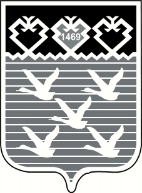 Чувашская РеспубликаАдминистрациягорода ЧебоксарыПОСТАНОВЛЕНИЕ